Paediatric Cancer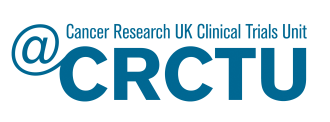 BrainIn DevelopmentGerm CellOpenEmbryonic TumourOpenHaematology MalignanciesOpenIn DevelopmentHistiocytosisIn DevelopmentLiverOpenSarcomaOpenIn DevelopmentAdult CancerBladderOpenBreastIn DevelopmentHaematological MalignanciesOpenIn DevelopmentHead and NeckOpenIn DevelopmentHepatocellular CarcinomaOpenIn DevelopmentLungOpenIn DevelopmentProstateOpenRenalOpenSarcomaOpenSkinOpenIn DevelopmentGynaecologyOpenIn DevelopmentPaediatric Non-CancerDisease PreventionOpenAdult Non-Cancer LiverOpenIn DevelopmentSupportive CareIn DevelopmentCPT: Intercontinental Multidisciplinary Registry and Treatment Optimization Study for Patients with Choroid Plexus Tumors (CPT-SIOP-2009)cptsiop2009@trials.bham.ac.ukSIOP Ependymoma II; An International Multi Centre Clinical Program for the diagnosis and treatment of children, adolescents and young adults with Ependymomaependymoma@trials.bham.ac.ukPNET5: An international prospective study on clinically standard-risk medulloblastoma in children with low-risk biological profile (PNET5 MB-LR) or average-risk biological profile (PNET5 MB-SR)pnet5@trials.bham.ac.ukVINILO: Phase I-II Study of Vinblastine in Combination with Nilotinib in Children, Adolescents and Young Adults with Refractory or Recurrent Low-Grade Glioma.vinilo@trials.bham.ac.ukINTREPID: A phase I dose escalation study of intrathecal Etoposide as a continuous infusion investigating duration and rate of infusion in patients with leptomeningeal metastatic brain cancerintrepid@trials.bham.ac.ukSIOP CNS GCT II: Prospective trial for the diagnosis and treatment of children, adolescents and young adults with intracranial germ cell tumourssiopcnsgctii@trials.bham.ac.ukHRNBL: High risk neuroblastoma study 1 of SIOP- Europe (SIOPEN) HRNBL: High risk neuroblastoma study 1 of SIOP- Europe (SIOPEN) hrnbl@trials.bham.ac.ukhrnbl@trials.bham.ac.ukLuDO: A phase IIa study of 177Lutetium dotatate in children with primary refractory or relapsed high risk neuroblastoma.LuDO: A phase IIa study of 177Lutetium dotatate in children with primary refractory or relapsed high risk neuroblastoma.ludo@trials.bham.ac.ukludo@trials.bham.ac.ukGD2: A Phase I/II dose schedule finding study of CH14.18/CHO continuous infusion combined with subcutaneous aldesleukin (IL-2) in patients with primary refractory or relapsed neuroblastomaGD2: A Phase I/II dose schedule finding study of CH14.18/CHO continuous infusion combined with subcutaneous aldesleukin (IL-2) in patients with primary refractory or relapsed neuroblastomagd2@trials.bham.ac.uk gd2@trials.bham.ac.uk BEACON: A randomised phase IIb trial of BEvACizumab added to Temozolomide ± IrinOtecan for children with refractory/relapsed Neuroblastoma - BEACON-Neuroblastoma TrialBEACON: A randomised phase IIb trial of BEvACizumab added to Temozolomide ± IrinOtecan for children with refractory/relapsed Neuroblastoma - BEACON-Neuroblastoma Trialbeacon@trials.ac.ukbeacon@trials.ac.ukIMAT: A randomised phase I/II study of intensity modulated arc therapy techniques in abdominalneuroblastomaimat@trials.bham.ac.ukimat@trials.bham.ac.ukEuroNet PHL-LP1: First International Inter-Group Study for Nodular Lymphocyte Predominant Hodgkin’s Lymphoma in Children and Adolescentseuronetphl-lp1@trials.bham.ac.ukeuronetphl-lp1@trials.bham.ac.ukInterfant 06: International collaborative treatment protocol for infants under one year with acute lymphoblastic or biphenotypic leukaemia (LK 2006 10)Interfant 06: International collaborative treatment protocol for infants under one year with acute lymphoblastic or biphenotypic leukaemia (LK 2006 10)interfant06@trials.bham.ac.ukinterfant06@trials.bham.ac.ukUKALL 2011: United Kingdom National Randomised Trial for Children and Young Adults with Acute Lymphoblastic Leukaemia and Lymphoma 2011ukall2011@trials.bham.ac.ukukall2011@trials.bham.ac.ukInter-B-NHL 2010: Intergroup trial for children or adolescents with B-Cell NHL or B-AL: evaluation of rituximab efficacy and safety in high risk patientsinterbnhl@trials.bham.ac.ukinterbnhl@trials.bham.ac.ukNECTAR: A Phase I trial of NECTAR (Nelarabine, Etoposide and cyclophosphamide in T-ALL relapse): A joint study of TACL and POETICnectar@trials.bham.ac.ukLCH IV: International collaborative treatment protocol for children and adolescents with langerhans cell histiocytosislchiv@trials.bham.ac.ukSIOPEL 6: A multi-centre open label randomised phase III trial of the efficacy of sodium thiosulphate in reducing ototoxicity in patients receiving cisplatin chemotherapy for standard risk hepatoblastomasiopel6@trials.bham.ac.ukRMS 2005: A protocol for non-metastatic rhabdomyosarcoma (STS 2006 04)rms2005@trials.bham.ac.ukVIT0910: International randomised phase II trial of the combination of Vincristine and Irinotecan with or without Temozolomide (VI or VIT) in patients with refractory or relapsed Rhabdomyosarcomavit0910@trials.bham.ac.ukEE2012: International randomised controlled trial for the treatment of newly diagnosed Ewing's sarcoma family of tumourseex2012@trials.bham.ac.ukrEECur: International Randomised Controlled Trial of Chemotherapy for the treatment of recurrent and primary refractory Ewing sarcomareecur@trials.bham.ac.uk TUXEDO: Phase I/II feasibility study of cetuximab with 5FU and Mitomycin C or cisplatin with concurrent radiotherapy in muscle invasive bladder cancertuxedo@trials.bham.ac.ukLORIS: Can patients with newly diagnosed low-grade DCIS safely avoid surgery, without detriment to their psychological well-being and can those patients who require surgery be identified by pathological and radiological criteria?loris@trials.bham.ac.ukROSCO: Response to Optimal Selection of neo-adjuvant Chemotherapy in Operable breast cancerrosco@trials.bham.ac.ukBaP Pilot: Single Arm Phase II trial assessing the efficacy, compliance and safety of Bezafibrate and medroxyProgesterone acetate (BaP) as non-toxic therapy against myeloid and lymphoid cancers.bap@trials.bham.ac.ukCyCLLe: An early phase II trial of Cyclosporin A in early adverse risk CLLcyclle@trials.bham.ac.ukDe-Iron: A phase II study of the efficacy and safety of Deferasirox administered at early iron loading in patients with transfusion-dependent Myelodysplastic Syndromesde-iron@trials.bham.ac.uk  HA-1: A phase I clinical trial of the vaccination of healthy human volunteers against the minor histocompatibility antigen (mHAg) HA-1 using a DNA and MVA ‘prime/boost’ regimenha1@trials.bham.ac.ukLenaRIC: Phase II study of the adjunctive use of lenalidomide in patients undergoing reduced intensity conditioning allogeneic transplantation for multiple myelomalenaric@trials.bham.ac.ukFIGARO: A Randomised Trial of the FLAMSA-BU Conditioning Regimen in Patients with Acute Myeloid Leukaemia and Myelodysplasia Undergoing Allogeneic Stem Cell Transplantationfigaro@trials.bham.ac.ukMAJIC: A phase II study of Ruxolitinib (INCB424) in patients with High Risk Polycythaemia Vera or Essential Thrombocythaemia resistant to or intolerant of standard therapymajic@trials.bham.ac.ukPICLLe: Phase I/II clinical trial to assess the efficacy and safety of olaparib, a PARP-inhibitor, in relapsed and refractory chronic lymphocytic leukaemia patients with an 11q deletion or ATM mutation and relapsed/refractory patients with T-prolymphocytic leukaemia and mantle cell lymphomapiclle@trials.bham.ac.ukpiclle@trials.bham.ac.ukRAvVA: A Randomised Phase II Trial of 5-Azacitidine versus Vorinostat in Combination with 5-Azacitidine in patients with Newly Diagnosed, Relapsed or Refractory Acute Myeloid Leukaemia or High Risk Myelodysplastic Syndrome ineligible for intensive chemotherapyravva@trials.bham.ac.ukravva@trials.bham.ac.ukROMAZA: Phase I trial of Romidepsin plus Azacitidine combination therapy in patients with newly diagnosed, relapsed or refractory Acute Myeloid Leukaemia ineligible for salvage chemotherapyromaza@trials.bham.ac.ukromaza@trials.bham.ac.ukBREVITY: A phase II study of brentuximab vedotin (SGN-35) using a response adapted design in patients with Hodgkin lymphoma unsuitable for chemotherapy due to age, frailty or co-morbiditybrevity@trials.bham.ac.uk brevity@trials.bham.ac.uk IcICLLe: Assessment of the mechanism of action of PCI-32765 in B-cell receptor pathway inhibition in CLLiciclle@trials.bham.ac.uk iciclle@trials.bham.ac.uk Viola: A Phase I Trial of Combined Azacitidine and Lenalidomide Salvage Therapy in Patients with Acute Myeloid Leukaemia who Relapse after Allogeneic Stem Cell Transplantationviola@trials.bham.ac.ukviola@trials.bham.ac.ukCALiBRe: Assessment of the mechanism of action of CAL-101 in B-cell receptor pathway inhibition in CLLcalibre@trials.bham.ac.ukElAstic: A phase Ib study of Eltrombopag and Azacitidine in patients with high risk myelodysplastic syndromes and related disorderselastic@trials.bham.ac.ukMatchpoint: MAnagement of Transformed CHronic myeloid leukaemia: POnatinib and INTensive chemotherapy: a dose-finding studymatchpoint@trials.bham.ac.ukRomiCar: Phase I/II study to determine the maximum tolerated dose and overall response rate of the combination of romidepsin and carfilzomib in relapsed or refractory peripheral T-cell lymphomaromicar@trials.bham.ac.uk TIER: A Phase I/II Study of Thiotepa, Ifosphamide, Etoposide and Rituximab for the treatment of relapsed and refractory primary central nervous system lymphomatier@trials.bham.ac.ukPHAZAR: A phase Ib study to assess the safety and tolerability of oral Ruxolitinib in combination with 5-azacitidine in patients with accelerated phase myeloproliferative neoplasms, myelodysplastic syndromes(MDS) or acute myeloid leukaemia (AML)phazar@trials.bham.ac.ukArChIMEDEs Op: Accelerated Hypofractionation, Chemotherapy, Intensity Modulation and Evaluation of Dose Escalation in Oropharyngeal Cancerarchimedes-op@trials.bham.ac.ukOROMOUTH: HPV prevalence in the mouth and oropharynx of the tonsillectomy population.oromouth@trials.bham.ac.ukMVA: A Cancer Research UK Phase Ib trial to determine the safety, tolerability and immunogenicity of extended schedule vaccination with MVA-EBNA1/LMP2 in patients with Epstein Barr Virus positive nasopharyngeal carcinomacan-crctu-edd@adf.bham.ac.ukPACiFiC: Phase Ib trial of Atu027 in Combination with Cisplatin, 5-FU and Cetuximab in Patients with Head and Neck Cancerpacific@trials.bham.ac.uk CompARE: Phase III randomised controlled trial Comparing Alternative Regimens for escalating treatment of intermediate and high-risk oropharyngeal cancer compare@trials.bham.ac.ukBILCAP: A randomised clinical trial evaluating adjuvant chemotherapy with capecitabine compared to expectant treatment alone following surgery for biliary tract cancerbilcap@trials.bham.ac.ukTACE-2: A randomised placebo-controlled, double-blinded, phase III trial of sorafenib in combination with transarterial chemoembolisation in hepatocellular cancertace2@trials.bham.ac.ukIMMUNOTACE: A phase II randomised clinical trial of conditioning cyclophosphamide and chemoembolisation with or without vaccination with Dendritic Cells pulsed with HepG2 lysate in vivo in patients with Hepatocellular Carcinomaimmunotace@trials.bham.ac.ukACTICCA-1: Adjuvant chemotherapy with gemcitabine and cisplatin compared to observation after curative intent resection of cholangiocarcinomabilcap@trials.bham.ac.ukSTOMP: A randomised phase II study of AZD2281 maintenance treatment in patients with chemosensitive small cell lung cancerstomp@trials.bham.ac.ukSPECIAL: Standard or PalliativE Care In Advanced Lung cancer. Does early referral of patients with metastatic non-small cell lung cancer to UK specialist palliative care services make a difference in their quality of life or survival?special@trials.bham.ac.uk National Lung Matrix: Multi-drug, genetic marker-directed, non-comparative, multi-centre, multi-arm phase II trial in non-small cell lung cancerlungmatrix@trials.bham.ac.ukRUXSAC: A double blind, placebo-controlled, randomised phase II study of Pemetrexed and Cisplatin with and without Ruxolitinib in Malignant Pleural Mesotheliomaruxsac@trials.bham.ac.ukAdUP: A Phase I Clinical Trial of a replication defective type 5 adenovirus vector expressing nitroreductase and GMCSF (AdNRGM) given via trans-perineal, template-guided, intra-prostatic injection, followed by intravenous CB1954, in patients with locally relapsed hormone-refractory Prostate Cancer.adup@trials.bham.ac.ukCANTATA: A multicentre phase II randomised controlled trial evaluating cabazitaxel versus docetaxel re-challenge for the treatment of metastatic castrate refractory prostate cancer, previously treated with docetaxel at inception of primary hormone therapycantata@trials.bham.ac.ukPAZ02: A study of pazopanib efficacy and safety in patients with advanced clear-cell renal cell carcinoma and Performance Status 2 (ECOG)pazo2@trials.bham.ac.ukADIUVO: Efficacy of adjuvant mitotane treatment in prolonging recurrence-free survival in patients with adrenocortical carcinoma at low-intermediate risk of recurrenceadiuvo@trials.bham.ac.ukAxi-STS: A clinicopathological phase II study of axitinib in patients with advanced angiosarcoma and other soft tissue sarcomasaxi-sts@trials.bham.ac.ukSCART: Phase I/II study of oral MEK inhibitor Selumetinib (AZD6244 Hyd-Sulphate) in Combination with Highly Active Anti-Retroviral Therapy (HAART) in AIDS-associated Kaposi’s sarcoma (KS).scart@contacts.bham.ac.ukUKMCC-01: A phase II study of pazopanib in metastatic merkel cell carcinomaukmcc-01@trials.bham.ac.ukSPOT: Squamous cell carcinoma Prevention in Organ transplant recipients using Topical treatments (SPOT): a feasibility studyspot@trials.bham.ac.ukDESKTOP III: A randomized multicentre study to compare the efficacy of additional tumour de-bulking surgery versus chemotherapy alone for recurrent platinum-sensitive ovarian cancerdesktopIII@trials.bham.ac.ukEPIVIN: Phase II clinical trial investigating the use of epigallocatechin-3-gallate (Veregen) in the treatment of vulval intraepithelial neoplasiaepivin@trials.bham.ac.ukPEPtalk 2: Pilot of a randomised controlled trial to compare VZIG and aciclovir as post-exposure prophylaxis against chickenpox in children with cancerpeptalk2@trials.bham.ac.ukREALISTIC: A multicentre, phase II, open label, randomised controlled trial of repeated autologous infusions of g-CSF mobilised CD133+ bone marrow stem cells in patients with cirrhosisrealistic@trials.bham.ac.ukBUTEO: A Single arm, Two-stage, Multi-centre, Phase II clinical trial investigating the safety and activity of the use of BTT1023, a vascular adhesion protein (Vap-1) in the treatment of patients with Primary Sclerosing Cholangitis (PSC)buteo@trials.bham.ac.uk FOAM: Folic acid supplementation in the management of menopausal symptoms in cancer survivors and healthy postmenopausal womenfoam@trials.bham.ac.uk